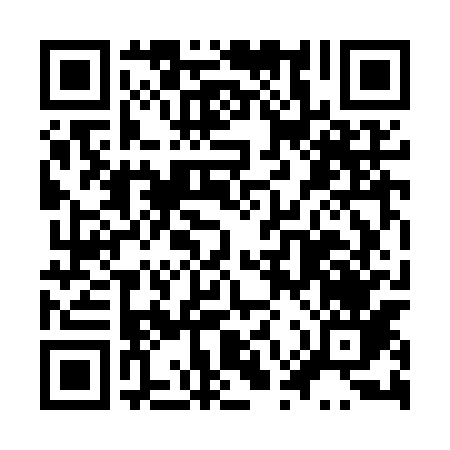 Ramadan times for Glinka, PolandMon 11 Mar 2024 - Wed 10 Apr 2024High Latitude Method: Angle Based RulePrayer Calculation Method: Muslim World LeagueAsar Calculation Method: HanafiPrayer times provided by https://www.salahtimes.comDateDayFajrSuhurSunriseDhuhrAsrIftarMaghribIsha11Mon4:064:065:5611:443:385:335:337:1612Tue4:044:045:5411:443:395:345:347:1813Wed4:014:015:5211:433:415:365:367:2014Thu3:593:595:4911:433:425:385:387:2215Fri3:563:565:4711:433:435:395:397:2316Sat3:543:545:4511:423:455:415:417:2517Sun3:523:525:4311:423:465:435:437:2718Mon3:493:495:4011:423:475:445:447:2919Tue3:473:475:3811:423:495:465:467:3120Wed3:443:445:3611:413:505:485:487:3321Thu3:423:425:3411:413:515:495:497:3522Fri3:393:395:3111:413:535:515:517:3723Sat3:363:365:2911:403:545:525:527:3924Sun3:343:345:2711:403:555:545:547:4125Mon3:313:315:2511:403:565:565:567:4226Tue3:293:295:2211:393:585:575:577:4427Wed3:263:265:2011:393:595:595:597:4628Thu3:233:235:1811:394:006:016:017:4929Fri3:213:215:1611:394:016:026:027:5130Sat3:183:185:1411:384:036:046:047:5331Sun4:154:156:1112:385:047:067:068:551Mon4:124:126:0912:385:057:077:078:572Tue4:104:106:0712:375:067:097:098:593Wed4:074:076:0512:375:077:107:109:014Thu4:044:046:0212:375:097:127:129:035Fri4:014:016:0012:375:107:147:149:056Sat3:593:595:5812:365:117:157:159:077Sun3:563:565:5612:365:127:177:179:108Mon3:533:535:5412:365:137:197:199:129Tue3:503:505:5212:355:147:207:209:1410Wed3:473:475:4912:355:157:227:229:16